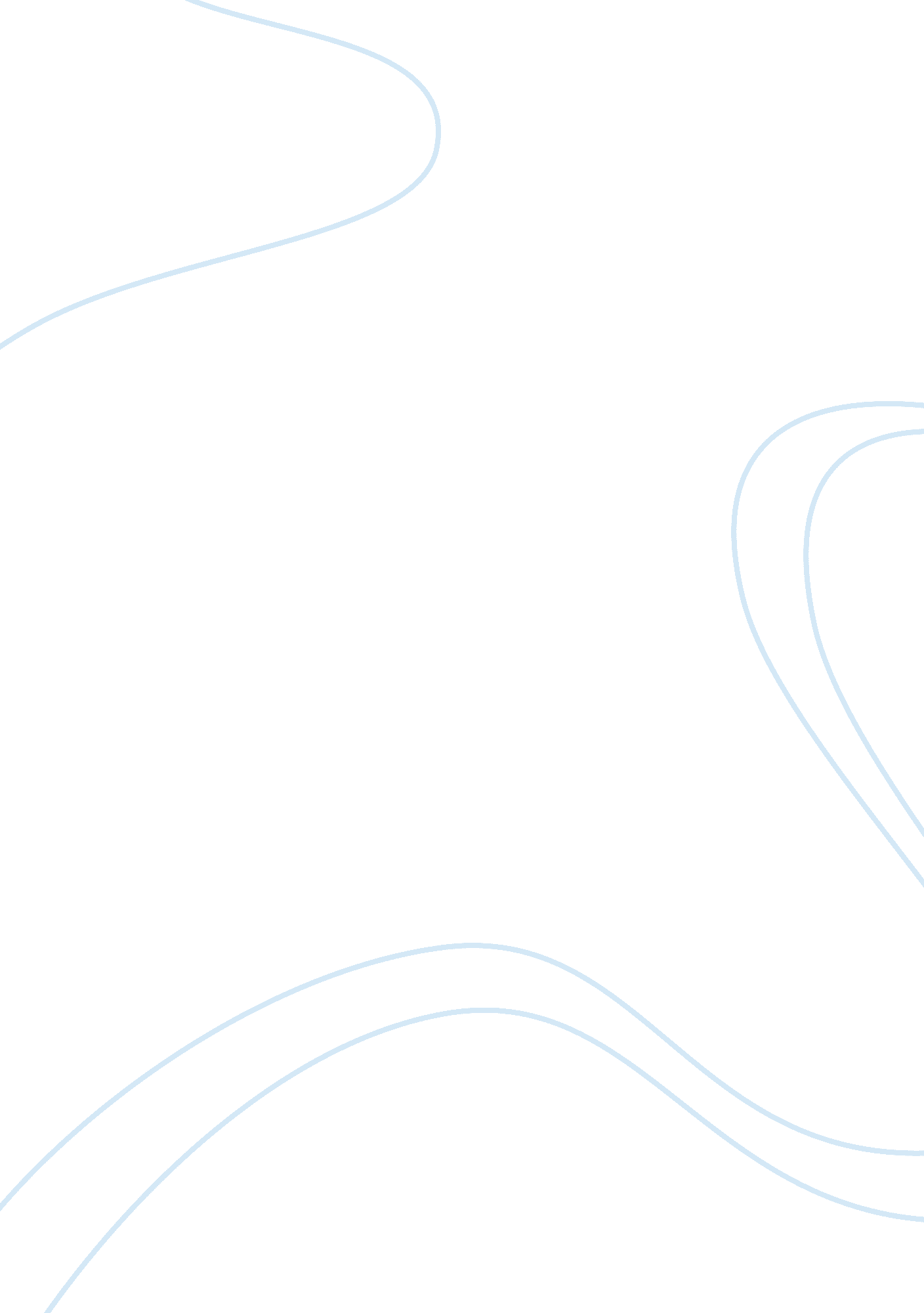 Free critical thinking on the millLiterature, Poem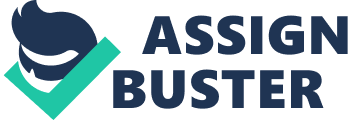 Critical thinking Introduction 
The thesis of the poem is to explain the live of the miller and her wife. The poem ‘ the miller’, in which there is minimal appearance of the characters. The speaker is addressing his wife, who he laments on his job that there are no more millers and he comes home as his wife had waited for long. 
The lamentation made by the narrator that there are no more millers depicts the essence of him loosing the job that he sources his income. The tea was getting cold, fire dying off and the wife of miller being in fear and sick this shows the tension within the poem in that it explains the quietness the story is narrated and the flow of events. 
In addition, you can realize the introduction of the characters in the poem, they actu8lly come into stage shortly and leave this is done to win the audience sympathy to feel the story, and the essence of their double suicide was noteworthy, the anonymity adopted the miller and his wife. The reason as to them being like waters and the passage of life if it continues would hide the hence no mark left in their remembrance. 
Diction is the use and choice of words. In the poem the narrator choose word critically which have various meanings for example the use of connotations that give suggested meaning of words , ‘ so long that it seemed yesterday’ here the narrator meant that it took long time for the miller to move from the door this could mean he was in deep thought worrying about his predicaments. 
In the poem the use of kinds of language is present, the use of metaphors that is direct comparison of terms for example, in the poem the speaker stated that he stayed long that it seemed yesterday. The use of similes that is use of’ like’, comparing two things by use of like, as among others in the poem the last stanza,’likes starry velvet ‘. 
The poem actually needs to be hurried since they are it is in three verses. The stage that have been set brings out clearly the essence of suicide , but the real effect is opposite as characters are introduced hurriedly , exits the stage , the poem moves swiftly and smoothly does the flow of events and does not go on abruptly. The increased hurry by the protagonist results into fear to despair. 
In the third stanza the poem shows the strength and power of imagination . the words ‘ and if’ casts the whole stanza into another mode. The verbs as well are conditional as in the poem ‘ would hide and would leave’. Robinson actually wanted to show that the whole thing is speculative and not something to be taken to be accomplishable facts. 
The mood of the poem is sad as the incidence of double suicide occurs which is brought by the personal loss and the worlds’ encroachment. The poem is a subject of creative type of imagination that seizes the wife of miller in a rather fearful manner. 
The poem has employed the use of pun, the playing of words for example Robinsons in the poem ‘ she may have reasoned in the dark’. The poem is a good piece of literature it explains and utilizes literal skills that would assist and make the poem more interesting and any scholar will enjoy it. The thesis comes out clearly, as the essence of flow of events is shown. Work cited Robinson, Edwin A. The Three Taverns: A Book of Poems. New York: Macmillan, 1920. 
Burns, Christopher. The Seashell Anthology of Great Poetry. Edgartown, Mass: Seashell Press, 2011. 